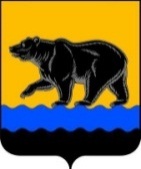 АДМИНИСТРАЦИЯ ГОРОДА НЕФТЕЮГАНСКА постановлениег.НефтеюганскО внесении изменений в постановление администрации города Нефтеюганска от 15.11.2018 № 603-п «Об утверждении муниципальной программы города Нефтеюганска «Социально-экономическое развитие города Нефтеюганска»В соответствии с постановлением администрации города Нефтеюганска от 18.04.2019 № 77-нп «О модельной муниципальной программе города Нефтеюганска, порядке принятия решения о разработке муниципальных программ города Нефтеюганска, их формирования, утверждения и реализации», в связи с уточнением объемов бюджетных ассигнований, изменением лимитов бюджетных обязательств на 2021 год администрация города Нефтеюганска постановляет:1.Внести в постановление администрации города Нефтеюганска от 15.11.2018 № 603-п «Об утверждении муниципальной программы города Нефтеюганска «Социально-экономическое развитие города Нефтеюганска»                       (с изменениями, внесенными постановлениями администрации города Нефтеюганска от 14.02.2019 № 66-п, от 27.03.2019 № 136-п, от 18.04.2019                          № 177-п, от 15.05.2019 № 246-п, от 12.08.2019 № 737-п, от 11.10.2019 № 1091-п,                                                    от 12.11.2019 № 1257-п, от 17.12.2019 № 1421-п, от 24.12.2019 № 1471-п,                       от 06.02.2020 № 133-п, от 11.03.2020 № 381-п, от 18.05.2020 № 748-п,                                     от 18.06.2020 № 935-п, от 22.09.2020 № 1574-п, от 05.10.2020 № 1684-п, от 18.11.2020 № 2002-п, от 14.12.2020 № 2193-п, от 01.03.2021 № 253-п, от 15.04.2021 № 519-п, от 08.06.2021 № 876-п, от 08.09.2021 № 1499-п, от 14.10.2021 № 1749-п, от 06.12.2021 № 2051-п) следующие изменения, а именно:1.1.В паспорте муниципальной программы «Социально-экономическое развитие города Нефтеюганска» (далее – муниципальная программа):1.1.1.Строку «Параметры финансового обеспечения муниципальной программы» изложить в следующей редакции:«                                                      ».1.2.Таблицу 2 муниципальной программы изложить согласно приложению к настоящему постановлению.2.Департаменту по делам администрации города (Прокопович П.А.) разместить постановление на официальном сайте органов местного самоуправления города Нефтеюганска в сети Интернет.Приложение к постановлениюадминистрации городаот 07.12.2021 № 2058-пТаблица 2Перечень основных мероприятий программы07.12.2021     № 2058-пПараметры финансового обеспечения муниципальной программыОбъем финансирования муниципальной программы на 2019-2030 годы составит 5 178 364,353 тыс. руб.:          2019 год – 470 183,997 тыс. руб.;          2020 год – 476 929,258 тыс. руб.;          2021 год – 449 547,598 тыс. руб.;          2022 год – 423 505,900 тыс. руб.;          2023 год – 419 774,700 тыс. руб.;          2024 год – 419 774,700 тыс. руб.;          2025 год – 419 774,700 тыс. руб.;2026-2030 годы – 2 098 873,500 тыс. руб.Глава города Нефтеюганска                                                                          Э.Х.Бугай № основного мероприятияОсновные мероприятия муниципальной программы (их связь с целевыми показателями муниципальной программы)ответственный исполнитель/ соисполнительИсточники финансированияФинансовые затраты на реализацию (тыс. рублей)Финансовые затраты на реализацию (тыс. рублей)Финансовые затраты на реализацию (тыс. рублей)Финансовые затраты на реализацию (тыс. рублей)Финансовые затраты на реализацию (тыс. рублей)Финансовые затраты на реализацию (тыс. рублей)Финансовые затраты на реализацию (тыс. рублей)Финансовые затраты на реализацию (тыс. рублей)Финансовые затраты на реализацию (тыс. рублей)№ основного мероприятияОсновные мероприятия муниципальной программы (их связь с целевыми показателями муниципальной программы)ответственный исполнитель/ соисполнительИсточники финансированиявсегов том числев том числев том числев том числев том числев том числев том числев том числе№ основного мероприятияОсновные мероприятия муниципальной программы (их связь с целевыми показателями муниципальной программы)ответственный исполнитель/ соисполнительИсточники финансированиявсего2019 год2020 год2021 год2022 год2023 год2024 год2025 годЗа период с 2026 по 2030 год12345678910111213Подпрограмма 1. «Совершенствование муниципального управления».Подпрограмма 1. «Совершенствование муниципального управления».Подпрограмма 1. «Совершенствование муниципального управления».Подпрограмма 1. «Совершенствование муниципального управления».Подпрограмма 1. «Совершенствование муниципального управления».Подпрограмма 1. «Совершенствование муниципального управления».Подпрограмма 1. «Совершенствование муниципального управления».Подпрограмма 1. «Совершенствование муниципального управления».Подпрограмма 1. «Совершенствование муниципального управления».Подпрограмма 1. «Совершенствование муниципального управления».Подпрограмма 1. «Совершенствование муниципального управления».Подпрограмма 1. «Совершенствование муниципального управления».Подпрограмма 1. «Совершенствование муниципального управления».1.1Обеспечение выполнения комплекса работ по повышению качества анализа и разработки (уточнения) стратегий, комплексных программ, концепций, прогнозов, а так же целеполагающих документов муниципального образования город НефтеюганскАдминистрация города1.2Мониторинг социально-экономического развития муниципального образованияАдминистрация города1.3Формирование перечня и методологическое руководство при разработке муниципальных программ и ведомственных программАдминистрация города123456789101112131.4Обеспечение исполнения муниципальных функций администрации (25, 26)Администрация городаВсего    3 585594,834       289 982,270          302 148,115          304989,249          297 978,400         298 812,100         298 812,100         298 812,100       1 494 060,500   1.4Обеспечение исполнения муниципальных функций администрации (25, 26)Администрация городаМестный бюджет    3 585594,834       289 982,270          302 148,115          304989,249        297 978,400         298 812,100         298 812,100         298 812,100       1 494 060,500   1.4Обеспечение исполнения муниципальных функций администрации (25, 26)Администрация городаОкружной бюджет                         -                          -                             -                          -                          -                          -                           -                          -                             -     1.5Повышение качества оказания муниципальных услуг, выполнение других обязательств муниципального образования (1, 2)Администрация городаВсего        109 442,587          49 034,887            45 429,500            2 553,700           1 380,500            1 380,500             1 380,500           1 380,500              6 902,500   1.5Повышение качества оказания муниципальных услуг, выполнение других обязательств муниципального образования (1, 2)Администрация городаМестный бюджет        108 269,387          49 034,887            45 429,500            1 380,500           1 380,500            1 380,500             1 380,500           1 380,500              6 902,500   1.5Повышение качества оказания муниципальных услуг, выполнение других обязательств муниципального образования (1, 2)Администрация городаФедеральный бюджет            1 173,200                        -                             -              1 173,200                        -                          -                           -                          -                             -     1.6Проведение работ по оценке и формированию земельных участков в целях эффективного управления земельными ресурсами (29)Департамент градостроительства и земельных отношенийВсего          12 308,107                        -                     57,910               550,197           1 300,000            1 300,000             1 300,000           1 300,000              6 500,000   1.6Проведение работ по оценке и формированию земельных участков в целях эффективного управления земельными ресурсами (29)Департамент градостроительства и земельных отношенийМестный бюджет          12 308,107                        -                     57,910               550,197           1 300,000            1 300,000             1 300,000           1 300,000              6 500,000   1.6Проведение работ по оценке и формированию земельных участков в целях эффективного управления земельными ресурсами (29)Департамент градостроительства и земельных отношенийФедеральный бюджет                         -                          -                             -                          -                          -                          -                           -                          -                             -     1.6Проведение работ по оценке и формированию земельных участков в целях эффективного управления земельными ресурсами (29)Департамент градостроительства и земельных отношенийОкружной бюджет                         -                          -                             -                          -                          -                          -                           -                          -                             -     Итого по подпрограмме 1Всего    3 707 345,528        339 017,157          347 635,525          308093,146      300 658,900        301 492,600         301 492,600       301 492,600       1 507 463,000   Итого по подпрограмме 1Местный бюджет    3 706172,328        339 017,157          347 635,525          306919,946     300 658,900        301 492,600         301 492,600       301 492,600       1 507 463,000   Итого по подпрограмме 1Окружной бюджет                         -                          -                             -                          -                          -                          -                           -                          -                             -     Итого по подпрограмме 1Федеральный бюджет            1 173,200                        -                             -               1 173,200                        -                          -                           -                          -                             -     Подпрограмма 2 «Исполнение отдельных государственных полномочий».Подпрограмма 2 «Исполнение отдельных государственных полномочий».Подпрограмма 2 «Исполнение отдельных государственных полномочий».Подпрограмма 2 «Исполнение отдельных государственных полномочий».Подпрограмма 2 «Исполнение отдельных государственных полномочий».Подпрограмма 2 «Исполнение отдельных государственных полномочий».Подпрограмма 2 «Исполнение отдельных государственных полномочий».Подпрограмма 2 «Исполнение отдельных государственных полномочий».Подпрограмма 2 «Исполнение отдельных государственных полномочий».Подпрограмма 2 «Исполнение отдельных государственных полномочий».Подпрограмма 2 «Исполнение отдельных государственных полномочий».Подпрограмма 2 «Исполнение отдельных государственных полномочий».Подпрограмма 2 «Исполнение отдельных государственных полномочий».2.1Реализация переданных государственных полномочий на осуществление деятельности по содержанию штатных единиц органов местного самоуправления (3-8)Администрация городаВсего       410409,373            31 697,137            31 809,533            35433,503            34 623,600            34 605,700           34 605,700           34 605,700          173 028,500   2.1Реализация переданных государственных полномочий на осуществление деятельности по содержанию штатных единиц органов местного самоуправления (3-8)Администрация городаОкружной бюджет        310 255,700          21 236,000            22 079,100          26 660,200         26 666,800          26 701,700           26 701,700         26 701,700          133 508,500   2.1Реализация переданных государственных полномочий на осуществление деятельности по содержанию штатных единиц органов местного самоуправления (3-8)Администрация городаМестный бюджет            2 354,473            1 202,737                 256,433   895,303                       -                          -                           -                          -                             -     2.1Реализация переданных государственных полномочий на осуществление деятельности по содержанию штатных единиц органов местного самоуправления (3-8)Администрация городаФедеральный бюджет          97 799,200            9 258,400              9 474,000            7 878,000           7 956,800            7 904,000             7 904,000           7 904,000            39 520,000   2.2Осуществление государственных полномочий по составлению (изменению) списков кандидатов в присяжные заседатели федеральных судов общей юрисдикции вАдминистрация городаВсего               301,300                 15,400                 107,000                 12,900                  7,600                 19,800                  19,800                19,800                   99,000   12345678910111213Российской ФедерацииФедеральный бюджет               301,300                 15,400                 107,000                 12,900                  7,600                 19,800                  19,800                19,800                   99,000   2.3Государственная поддержка развития растениеводства и животноводства, переработки и реализации продукции (9-13)Администрация городаВсего       391983,600            43 370,500            36 625,200           42111,500         35 319,600          29 319,600           29 319,600         29 319,600          146 598,000   2.3Государственная поддержка развития растениеводства и животноводства, переработки и реализации продукции (9-13)Администрация городаФедеральный бюджет                         -                          -                             -                          -                          -                          -                           -                          -                             -     2.3Государственная поддержка развития растениеводства и животноводства, переработки и реализации продукции (9-13)Администрация городаОкружной бюджет        391983,600           43 370,500            36 625,200            42111,500         35 319,600          29 319,600           29 319,600         29 319,600          146 598,000   2.3Государственная поддержка развития растениеводства и животноводства, переработки и реализации продукции (9-13)Администрация городаМестный бюджет                         -                          -                             -                          -                          -                          -                           -                          -                             -     Итого по подпрограмме 2Всего       802694,273            75 083,037            68 541,733            77557,903         69 950,800          63 945,100           63 945,100         63 945,100          319 725,500   Итого по подпрограмме 2Федеральный бюджет          98 100,500            9 273,800              9 581,000            7 890,900           7 964,400            7 923,800             7 923,800           7 923,800            39 619,000   Итого по подпрограмме 2Окружной бюджет       702239,300         64 606,500            58 704,300            68771,700         61 986,400          56 021,300           56 021,300         56 021,300          280 106,500   Итого по подпрограмме 2Местный бюджет           2 354,473            1 202,737   256,433                           895,303   -             -                       -                              -                             -                    Подпрограмма 3. «Развитие конкуренции и потребительского рынка».Подпрограмма 3. «Развитие конкуренции и потребительского рынка».Подпрограмма 3. «Развитие конкуренции и потребительского рынка».Подпрограмма 3. «Развитие конкуренции и потребительского рынка».Подпрограмма 3. «Развитие конкуренции и потребительского рынка».Подпрограмма 3. «Развитие конкуренции и потребительского рынка».Подпрограмма 3. «Развитие конкуренции и потребительского рынка».Подпрограмма 3. «Развитие конкуренции и потребительского рынка».Подпрограмма 3. «Развитие конкуренции и потребительского рынка».Подпрограмма 3. «Развитие конкуренции и потребительского рынка».Подпрограмма 3. «Развитие конкуренции и потребительского рынка».Подпрограмма 3. «Развитие конкуренции и потребительского рынка».Подпрограмма 3. «Развитие конкуренции и потребительского рынка».3.1Удовлетворение спроса населения на товары и услуги (14-17)Администрация города3.2Правовое просвещение и информирование в сфере защиты прав потребителей (27)Администрация городаПодпрограмма 4 «Развитие малого и среднего предпринимательства».Подпрограмма 4 «Развитие малого и среднего предпринимательства».Подпрограмма 4 «Развитие малого и среднего предпринимательства».Подпрограмма 4 «Развитие малого и среднего предпринимательства».Подпрограмма 4 «Развитие малого и среднего предпринимательства».Подпрограмма 4 «Развитие малого и среднего предпринимательства».Подпрограмма 4 «Развитие малого и среднего предпринимательства».Подпрограмма 4 «Развитие малого и среднего предпринимательства».Подпрограмма 4 «Развитие малого и среднего предпринимательства».Подпрограмма 4 «Развитие малого и среднего предпринимательства».Подпрограмма 4 «Развитие малого и среднего предпринимательства».Подпрограмма 4 «Развитие малого и среднего предпринимательства».Подпрограмма 4 «Развитие малого и среднего предпринимательства».4.1Предоставление в пользование муниципального имущества организациям (18-19)Департамент муниципального имущества4.2Региональный проект «Расширение доступа субъектов МСП к финансовой поддержке, в том числе к льготному финансированию» (18-19)Администрация городаВсего          16 640,083            9 065,691              7 574,392                        -      -  -  -  -  - 4.2Региональный проект «Расширение доступа субъектов МСП к финансовой поддержке, в том числе к льготному финансированию» (18-19)Администрация городаМестный бюджет            5 671,283            2 300,091              3 371,192                        -      -  -  -  -  - 4.2Региональный проект «Расширение доступа субъектов МСП к финансовой поддержке, в том числе к льготному финансированию» (18-19)Администрация городаОкружной бюджет          10 968,800            6 765,600              4 203,200                        -      -  -  -  -  - 4.2Региональный проект «Расширение доступа субъектов МСП к финансовой поддержке, в том числе к льготному финансированию» (18-19)Администрация городаФедеральный бюджет                         -                          -                             -                          -                          -                          -                           -                          -                             -     4.3Региональный проект «Популяризация предпринимательства (18-19)Администрация городаВсего            1 684,365            1 335,300                 349,065                        -                          -                          -                           -                          -                             -     4.3Региональный проект «Популяризация предпринимательства (18-19)Администрация городаМестный бюджет               788,365               439,300                 349,065                        -                          -                          -                           -                          -                             -     4.3Региональный проект «Популяризация предпринимательства (18-19)Администрация городаОкружной бюджет               896,000               896,000                           -                          -                          -                          -                           -                          -                             -     12345678910111213Федеральный бюджет                         -                          -                             -                          -                          -                          -                           -                          -                             -     4.4Предоставление неотложных мер поддержки субъектам малого и среднего предпринимательства, осуществляющим деятельность в отраслях, пострадавших от распространения новой коронавирусной инфекции (18-19)Администрация городаВсего            4 357,443                        -                4 357,443                        -                          -                          -                           -                          -                             -     4.4Предоставление неотложных мер поддержки субъектам малого и среднего предпринимательства, осуществляющим деятельность в отраслях, пострадавших от распространения новой коронавирусной инфекции (18-19)Администрация городаМестный бюджет               610,043                        -                   610,043    -  -  -  -  -  - 4.4Предоставление неотложных мер поддержки субъектам малого и среднего предпринимательства, осуществляющим деятельность в отраслях, пострадавших от распространения новой коронавирусной инфекции (18-19)Администрация городаОкружной бюджет            3 747,400                        -                3 747,400    -  -  -  -  -  - 4.4Предоставление неотложных мер поддержки субъектам малого и среднего предпринимательства, осуществляющим деятельность в отраслях, пострадавших от распространения новой коронавирусной инфекции (18-19)Администрация городаФедеральный бюджет                         -                          -                             -      -  -  -  -  -  - 4.5Региональный проект «Акселерация субъектов малого и среднего предпринимательства» (18-19)Администрация городаВсего            6 123,200    -  -          6 123,200    -  -  -  -  - 4.5Региональный проект «Акселерация субъектов малого и среднего предпринимательства» (18-19)Администрация городаМестный бюджет            1 876,000    -  -          1 876,000    -  -  -  -  - 4.5Региональный проект «Акселерация субъектов малого и среднего предпринимательства» (18-19)Администрация городаОкружной бюджет            4 247,200    -  -          4 247,200    -  -  -  -  - 4.5Региональный проект «Акселерация субъектов малого и среднего предпринимательства» (18-19)Администрация городаФедеральный бюджет                         -      -  -  -  -  -  -  - 4.6Региональный проект «Создание условий для легкого старта и комфортного ведения бизнеса» (18-19)Администрация городаВсего          58 108,800    -  -             300,000           6 423,200            6 423,200             6 423,200           6 423,200            32 116,000   4.6Региональный проект «Создание условий для легкого старта и комфортного ведения бизнеса» (18-19)Администрация городаМестный бюджет          17 034,000    -  -               15,000           1 891,000            1 891,000             1 891,000           1 891,000              9 455,000   4.6Региональный проект «Создание условий для легкого старта и комфортного ведения бизнеса» (18-19)Администрация городаОкружной бюджет          41 074,800    -  -             285,000           4 532,200            4 532,200             4 532,200           4 532,200            22 661,000   4.6Региональный проект «Создание условий для легкого старта и комфортного ведения бизнеса» (18-19)Администрация городаФедеральный бюджет                         -      -  - Итого по подпрограмме 4Всего          86 913,891          10 400,991            12 280,900            6 423,200           6 423,200            6 423,200             6 423,200           6 423,200            32 116,000   Итого по подпрограмме 4Местный бюджет          25 979,691            2 739,391              4 330,300            1 891,000           1 891,000            1 891,000             1 891,000           1 891,000              9 455,000   Итого по подпрограмме 4Окружной бюджет          60 934,200            7 661,600              7 950,600            4 532,200           4 532,200            4 532,200             4 532,200           4 532,200            22 661,000   Итого по подпрограмме 4Федеральный бюджет                         -                          -                             -                          -                          -                          -                           -                          -                             -     Подпрограмма 5 «Своевременное и достоверное информирование населения о деятельности органов местного самоуправления муниципального образования город Нефтеюганск».Подпрограмма 5 «Своевременное и достоверное информирование населения о деятельности органов местного самоуправления муниципального образования город Нефтеюганск».Подпрограмма 5 «Своевременное и достоверное информирование населения о деятельности органов местного самоуправления муниципального образования город Нефтеюганск».Подпрограмма 5 «Своевременное и достоверное информирование населения о деятельности органов местного самоуправления муниципального образования город Нефтеюганск».Подпрограмма 5 «Своевременное и достоверное информирование населения о деятельности органов местного самоуправления муниципального образования город Нефтеюганск».Подпрограмма 5 «Своевременное и достоверное информирование населения о деятельности органов местного самоуправления муниципального образования город Нефтеюганск».Подпрограмма 5 «Своевременное и достоверное информирование населения о деятельности органов местного самоуправления муниципального образования город Нефтеюганск».Подпрограмма 5 «Своевременное и достоверное информирование населения о деятельности органов местного самоуправления муниципального образования город Нефтеюганск».Подпрограмма 5 «Своевременное и достоверное информирование населения о деятельности органов местного самоуправления муниципального образования город Нефтеюганск».Подпрограмма 5 «Своевременное и достоверное информирование населения о деятельности органов местного самоуправления муниципального образования город Нефтеюганск».Подпрограмма 5 «Своевременное и достоверное информирование населения о деятельности органов местного самоуправления муниципального образования город Нефтеюганск».Подпрограмма 5 «Своевременное и достоверное информирование населения о деятельности органов местного самоуправления муниципального образования город Нефтеюганск».Подпрограмма 5 «Своевременное и достоверное информирование населения о деятельности органов местного самоуправления муниципального образования город Нефтеюганск».5.1Создание условий для реализации целенаправленной информационной политики органов местного самоуправления муниципального образования город Нефтеюганск (20-24, Департамент муниципального имуществаВсего        285 769,826          22 722,300            23 236,900          28 226,726         22 661,500          23 615,300           23 615,300         23 615,300          118 076,500   1234567891011121330)Местный бюджет        285 573,015          22 722,300            23 236,900          28 029,915         22 661,500          23 615,300           23 615,300         23 615,300          118 076,500   30)Окружной бюджет               196,811                        -                             -                 196,811                        -                          -                           -                          -                             -     30)Администрация городаВсего        295 640,835          22 960,512            25 234,200          29 246,623         23 811,500          24 298,500           24 298,500         24 298,500          121 492,500   30)Администрация городаМестный бюджет        294 650,585          22 960,512            24 936,200          28 554,373         23 811,500          24 298,500           24 298,500         24 298,500          121 492,500   30)Администрация городаОкружной бюджет               990,250                        -                   298,000               692,250                        -                          -                           -                          -                             -     Всего по подпрограмме 5Всего        581 410,661          45 682,812            48 471,100          57 473,349         46 473,000          47 913,800           47 913,800         47 913,800          239 569,000   Всего по подпрограмме 5Местный бюджет        580 223,600          45 682,812            48 173,100          56 584,288         46 473,000          47 913,800           47 913,800         47 913,800          239 569,000   Всего по подпрограмме 5Окружной бюджет            1 187,061                        -                   298,000               889,061                        -                          -                           -                          -                             -     Всего по муниципальной программеВсего     5 178364,353        470 183,997          476 929,258          449547,598          423 505,900          419 774,700          419 774,700          419 774,700       2 098 873,500   Всего по муниципальной программеМестный бюджет     4 314730,092      388 642,097          400 395,358          366290,537          349 022,900          351 297,400          351 297,400          351 297,400       1 756 487,000   Всего по муниципальной программеОкружной бюджет       764360,561         72 268,100            66 952,900           74192,961        66 518,600          60 553,500           60 553,500         60 553,500          302 767,500   Всего по муниципальной программеФедеральный бюджет          99 273,700            9 273,800              9 581,000            9 064,100          7 964,400            7 923,800             7 923,800           7 923,800            39 619,000   В том числе:В том числе:В том числе:В том числе:В том числе:В том числе:В том числе:В том числе:В том числе:В том числе:В том числе:В том числе:В том числе:Инвестиции в объекты муниципальной собственности (за исключением инвестиций в объекты муниципальной собственности по проектам, портфелям проектов)ВсегоИнвестиции в объекты муниципальной собственности (за исключением инвестиций в объекты муниципальной собственности по проектам, портфелям проектов)Местный бюджетИнвестиции в объекты муниципальной собственности (за исключением инвестиций в объекты муниципальной собственности по проектам, портфелям проектов)Окружной бюджетИнвестиции в объекты муниципальной собственности (за исключением инвестиций в объекты муниципальной собственности по проектам, портфелям проектов)Федеральный бюджетПрочие расходыВсего     5 178364,353       470 183,997          476 929,258          449 547,598      423 505,900        419 774,700         419 774,700       419 774,700       2 098 873,500   Прочие расходыМестный бюджет     4 314730,092       388 642,097          400 395,358         366290,537     349 022,900        351 297,400         351 297,400       351 297,400       1 756 487,000   Прочие расходыОкружной бюджет       764360,561         72 268,100            66 952,900           74192,961         66 518,600          60 553,500           60 553,500         60 553,500          302 767,500   Прочие расходыФедеральный бюджет          99 273,700            9 273,800              9 581,000            9 064,100           7 964,400            7 923,800             7 923,800           7 923,800            39 619,000   В том числе:В том числе:В том числе:В том числе:В том числе:В том числе:В том числе:В том числе:В том числе:В том числе:В том числе:В том числе:В том числе:Департамент муниципального имуществаВсего        285 769,826           22 722,300            23 236,900            28 226,726           22 661,500           23 615,300           23 615,300           23 615,300          118 076,500   Департамент муниципального имуществаМестный бюджет        285 573,015          22 722,300            23 236,900            28 029,915           22 661,500            23 615,300           23 615,300           23 615,300          118 076,500   Департамент муниципального имуществаОкружной бюджет               196,811                        -                             -                 196,811                        -                          -                           -                          -                             -     12345678910111213Администрация городаВсего     4 880286,420       447 461,697          453 634,448          420770,675      399 544,400        394 859,400         394 859,400       394 859,400       1 974 297,000   Администрация городаОкружной бюджет        764163,750        72 268,100            66 952,900            73996,150        66 518,600          60 553,500           60 553,500         60 553,500          302 767,500   Администрация городаФедеральный бюджет          99 273,700            9 273,800              9 581,000            9 064,100           7 964,400            7 923,800             7 923,800           7 923,800            39 619,000   Администрация городаМестный бюджет     4 016848,970       365 919,797          377 100,548          337710,425       325 061,400        326 382,100         326 382,100       326 382,100       1 631 910,500   Департамент градостроительства и земельных отношенийВсего         12 308,107                        -                     57,910               550,197             1 300,000             1 300,000             1 300,000             1 300,000              6 500,000   Департамент градостроительства и земельных отношенийМестный бюджет         12 308,107                        -                     57,910               550,197             1 300,000             1 300,000             1 300,000             1 300,000              6 500,000   Департамент градостроительства и земельных отношенийОкружной бюджет                         -                          -                             -                          -                          -                          -                           -                          -                             -     